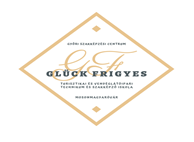 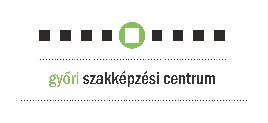 GYŐRI SZC GLÜCK FRIGYESTURISZTIKAI ÉS VENDÉGLÁTÓIPARI TECHNIKUM ÉS SZAKKÉPZŐ ISKOLACím: 9200 Mosonmagyaróvár, Mosonvár u. 15.E-mail: titkarsag@gluckiskola.huTel.: 96/576-473;  http://www.gluckiskola.huIgazgató: Bakos BulcsúPályaválasztási felelős: Preisinger Tibor, Lányi IldikóOM azonosító: 203037/023TAGOZATKÓDOKFELVEHETŐ LÉTSZÁMKÉPZÉSI IDŐA felvétel feltételeTechnikumi képzések tekintetébenFelvételi követelmények a technikumban:A felvételi eljárás során, egy pontrendszer alapján rangsoroljuk az egyes tanulmányi területre jelentkező tanulókat. Központi felvételi vizsgát nem kell tenni.Általános iskola 5., 6., 7. osztály év végi, valamint 8. osztály első félévi érdemjegyek alapján hozott pontok matematikából, magyar nyelv és irodalomból, történelemből, idegen nyelvből és földrajzból.A felvételi eljárásban megszerezhető maximális pontszám: 120 pont, amely az általános iskolai eredmények alapján érhető el.A tanulóknak szakmai egészségügyi alkalmassági vizsgálaton kell részt vennie.Szóbeli meghallgatás, pályaalkalmassági – motivációs elbeszélgetés.Szakképző iskola tekintetébenFelvételi követelmények a szakképzésben:A felvételi eljárás során, egy pontrendszer alapján rangsoroljuk az egyes tanulmányi területre jelentkező tanulókat:Általános iskola 5., 6., 7., osztály év végi, valamint 8. osztály első félévi érdemjegyek alapján hozott pontok matematikából, magyar nyelv és irodalomból, történelemből, idegen nyelvből és biológiából.A felvételi eljárásban megszerezhető maximális pontszám: 120 pont, amely az általános iskolai eredmények alapján érhető el.SNI tanulók esetleges, egyéni kedvezményeiről a jogszabályban meghatározott intézmények szakvéleménye alapján az iskola igazgatója dönt.A tanulóknak szakmai egészségügyi alkalmassági vizsgálaton kell részt vennie.Szóbeli meghallgatás, pályaalkalmassági – motivációs elbeszélgetés.A képzés jellemzőiTechnikum képzés tekintetébenA technikum 5 évfolyamán közismereti (érettségire felkészítő) és szakmai alapozó képzés folyik a turizmus – vendéglátás ágazatában. A 10. évfolyam végén a tanulók szakmai alapozó vizsgát tesznek, amelyet követően az alábbi szakmák valamelyikét tanulják tovább: cukrász szaktechnikus, szakács szaktechnikus, vendégtéri szaktechnikus, turisztikai technikus. A képzés során az 5. évfolyamot érettségi vizsga zárja. A tanulók kötelezően érettségiznek szakmai tantárgyakból. A képzés során a tanulók technikusi szintű szakképesítést kapnak.Idegen nyelv: német vagy angolKollégium biztosíthatóFelvételi létszám: 14 fő/szakSzakképző iskola tekintetébenA 3 évfolyamos szakképzési kerettantervre épül, első idegen nyelv német vagy angol. Tanulóink a 9. évfolyamon ágazati alapozó képzésen vesznek részt, mely során mindhárom szakmát tanulják, majd a 9. év végén ágazati alapozó vizsgát tesznek. A 10. évfolyamtól a választott szakmát tanulják tovább. A szakmai képzés cukrász, pincér-vendégtéri szakember és szakács szakmában folyik. A képzési idő 3 tanév. Az első évfolyamon a gyakorlati képzésre az iskolánk tanműhelyeiben kerül sor csoportbontásban. A második évfolyamtól kezdve tanulóinknak szakképzési munkaszerződést kell kötni azokkal a vállalkozásokkal, amelyeknél a szakmai gyakorlati képzésük folytatódik. A képzés 3 évét szakmai vizsga zárja.A szakmák megszerzését követően lehetőség van két év alatt érettségi vizsga megszerzésére esti rendszerű képzésben.Kollégium biztosítható.Felvételi létszám: 20 fő/szakmaTanulmányi területEgyedi KódÁgazat megnevezéseSzakmacsoport sorszámaMegszerezhető szakképesítési kimenet azonosító száma, megnevezéseTechnikum1451Turizmus – Vendéglátás 235 1013 2302 Cukrász szaktechnikus5 10132306 Szakács szaktechnikus5 1015 2307 Turisztikai technikus5 1013 2308 Vendégtéri szaktechnikusSzakképző iskola1401Turizmus – Vendéglátás 234 1013 2301 CukrászSzakképző iskola1402Turizmus – Vendéglátás 234 1013 2304 Pincér – vendégtéri szakemberSzakképző Iskola1403Turizmus – Vendéglátás 234 1013 2305 SzakácsTanulmányi területÁgazat megnevezéseSzakmacsoport sorszámaMegszerezhető szakképesítési kimenet azonosító száma, megnevezéseIndítható osztályok számaFelvehető létszámTechnikumTurizmus – Vendéglátás 235 1013 2302 Cukrász szaktechnikus0,514TechnikumTurizmus – Vendéglátás235 10132306 Szakács szaktechnikus0,514TechnikumTurizmus – Vendéglátás235 1015 2307 Turisztikai technikus0,514TechnikumTurizmus – Vendéglátás235 1013 2308 Vendégtéri szaktechnikus0,514Szakképző iskolaTurizmus – Vendéglátás 234 1013 2301 Cukrász120Szakképző iskolaTurizmus – Vendéglátás 234 1013 2304 Pincér – vendégtéri szakember120Szakképző IskolaTurizmus – Vendéglátás 234 1013 2305 Szakács120Tanulmányi területEgyedi KódÁgazat megnevezéseMegszerezhető szakképesítési kimenet azonosító száma, megnevezéseKépzési időTechnikum1451Turizmus – Vendéglátás 5 1013 2302 Cukrász szaktechnikus5 10132306 Szakács szaktechnikus5 1015 2307 Turisztikai technikus5 1013 2308 Vendégtéri szaktechnikus5Szakképző iskola1401Turizmus – Vendéglátás 4 1013 2301 Cukrász3Szakképző iskola1402Turizmus – Vendéglátás 4 1013 2304 Pincér – vendégtéri szakember3Szakképző Iskola1403Turizmus – Vendéglátás 4 1013 2305 Szakács3Tanulmányi kódMegszerezhető szakképesítési kimenet14515 1013 2302 Cukrász szaktechnikus5 10132306 Szakács szaktechnikus5 1015 2307 Turisztikai technikus5 1013 2308 Vendégtéri szaktechnikusTanulmányi kódMegszerezhető szakképesítési kimenet14014 1013 2301 Cukrász14024 1013 2304 Pincér – vendégtéri szakember14034 1013 2305 Szakács